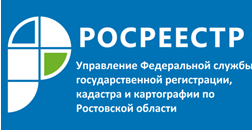 Пресс-релиз                                                                                                                                   07.04.2020ВОСПОЛЬЗУЙТЕСЬ ВОЗМОЖНОСТЯМИ ЭЛЕКТРОННЫХ СЕРВИСОВ РОСРЕЕСТРА Управление Федеральной службы государственной регистрации, кадастра и картографии по Ростовской области предлагает воспользоваться электронными услугами и сервисами сайта Росреестра. Напоминаем, что запросить выписки из Единого государственного реестра недвижимости, ознакомиться со справочной информацией об объекте недвижимости в режиме on-line, публичной кадастровой картой, реестром кадастровых инженеров можно в разделе «Электронные услуги и сервисы».Также на сайте Росреестра можно подать заявление о государственном кадастровом учете и (или) государственной регистрации прав или написать обращение, отследить на каком этапе обработки находится его запрос.Сайт Росреестра позволяет запрашивать сведения о кадастровой и рыночной стоимости объекта недвижимости в разделе «Получение сведений из Фонда данных государственной кадастровой оценки», а также информацию о реестрах саморегулируемых организаций и их членах, которые ведет Росреестр.Более подробно об этих и других электронных услугах и сервисах, предоставляемых ведомством, можно узнать на официальном сайте Росреестра в разделе «Электронные услуги и сервисы».Также напоминаем, что на территории региона действует проект «Правовая помощь онлайн», в рамках которого можно получить консультацию специалиста Управления Росреестра по Ростовской области удаленно, с помощью видеосвязи. Предварительная запись обязательна. 